FAMILY Name …………………………………………………………………………………………………………………………………………………………………. GIVEN NAMES (of student)………………………………………………………………………………………………………………………………………………. Postal address: …………………………………………………………………………………………………………………………………………………………………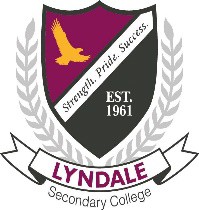 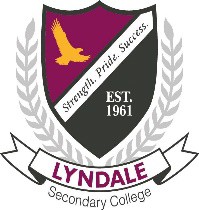 ………………………………………………………………………………………………………………………………………Post Code: ………………………………Date of birth: ……………………………………………………………………………………………………………Current primary school: …………………………………………………………………………………………… Grade : ………………………………….Current teacher at primary school: …………………………………………………………………………………………………………………………………. Name/s of Parent/Guardian: ………………………………………………………………………………………………………………………………………….. Street Address (if different from postal address): …..…………………………………….………………………………………………………………..………………………………………………………………………………………………………………………………………………………………………………………… Phone: ...........................................................................	Mobile:	………………………………………………………………………….. Parent Email: ……………………………………………………………………………………………………………………………………………………………………Why do you want to be in the STEM program?To be completed by the student…………………………………………………………………………………………………………………………………………………………………………………………………………………………………………………………………………………………………………………………………………………………………………………………………………………………………………………………………………………………………………………………………………………………………………………………………………………………………………………………………………………………………………………………………………………………………………………………………………………………………………………………………………………………………………………………………………………………………………………………………………………………………………………………………………………………………………………………………………………………………………………………………………………………………………………………………………………………………………………………………………………………LYNDALE SECONDARY COLLEGE STEM Director of STEM	Jennifer Ramus                                                                                                                               Jennifer.ramus@education.vic.gov.au LYNDALE SECONDARY COLLEGE Phone:	03 9795 2366Why do you want your child to be in the STEM program?To be completed by the Parent/Carer…………………………………………………………………………………………………………………………………………………………………………………………………………………………………………………………………………………………………………………………………………………………………………………………………………………………………………………………………………………………………………………………………………………………………………………………………………………………………………………………………………………………………………………………………………………………………………………………………………………………………………………………………………………………………………………………………………………………………………………………………………………………………………………………………………………………………………………………………………………………………………………………………………………………………………………………………………………………………………………………………………………………To help with the application process, please provide copies of any previous educational assessment results with this application. This could include:IQ test (only if available)ICAS competition resultsGrade 5 NAPLAN reportGrade 5/6 school reportsNOTE: DO NOT SEND ORIGINALS. APPLICATION MATERIALS CANNOT BE RETURNED.I would like to seek entry for my child to the Year 7 STEM class at LSC in 2022. I understand that the STEM program is aimed at students of ‘high intellectual potential’ who have a desire to be challenged and that selection will be based on:A thorough examination of available student achievement dataPrimary school teacher and/or Principal recommendationParent/Carer recommendationInterview (where appropriate)Parent/Guardian signature: ……………………………………………………………………………… Date: ……………………………………….Student signature: ……………………………………………………………………………………………….. Date: ………………………………………Please return this form, the Parent Nomination Form, and any accompanying documentation to:Director of STEMLyndale Secondary College PO Box 2684DUNEARN VIC 3175Email Scanned Copy to: Jennifer.Ramus@education.vic.gov.auOnce the STEM applications are received students will be sent confirmation of the application and provided with further detail about the testing day via email.Make sure you have informed your child’s primary school teacher so that they know to send in a teacher nomination/checklist. This is to be sent in separately by the teacher.